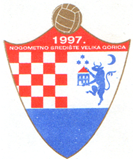 HRVATSKI  NOGOMETNI  SAVEZNOGOMETNI  SAVEZ  ZAGREBAČKE  ŽUPANIJENogometni  savez  Velika  GoricaLiga veteranatel. 01/6265-237,  tel, fax: 01/6265-236e-mail: tajnik@nsvg.hrGLASNIK VG VETERANA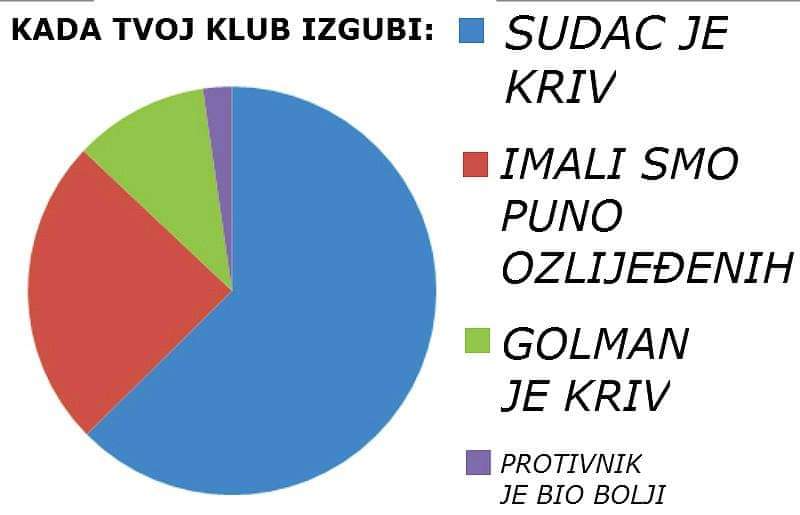 Sadržaj :                    	-	Odluka o igranju		-	Odigrane utakmice 16. kola-	Tablica i raspored  17.kola		-         RASPORED NATJECANJA ZA PROLJEĆE 2021.		- 	Podaci voditeljaIzdaje:  NOGOMETNI SAVEZ VELIKA GORICA              M. GETALDIĆA 3, 10410 VELIKA GORICAIBAN:	HR6723600001101401378, ZABA           	HR7423400091110806134, PBZOIB:	12001227058Obradio: Zlatko PetracKrenuli smo1Nakon dugo čekanja i ova priča se zavrtila. Korona nas je cijelu zimu črtila i pritiskala, ali glas  zdravog razuma u Stožeru CZ nam je omogućio ovo druženje. Do kad, opet ovisi o nama. I njima. I njoj.U moru dobrih vijesti, još jedna dobra: Ured NS Velika Gorica nas je obavijestio da dva naša kluba koja su imala „papirnatih“ problema uspješno riješila te probleme. Čestitam. Sada to lagano svake godine treba održavati i neće biti nikakvih problema. Kad se hoće za dobrobit lokalne družine, a hoće se, sve se može.Vrijeme nas je na tekmama poslužilo što se nebi moglo reći da za dan prije toga kad je kiša zlevala kaj da joj je zadnji put. Ipak, tereni su se malo posušili, ocijedili tako da su naše dične veteranske snage mogle odraditi prvu priču u proljeće. Iako je takvo doba godine kada baš i ne možemo očekivati suhe terene. Vidjelo se na dečkima da su dobili na kvalitetnoj veteranskoj masi, da su im još više dragi veteranski pokreti poslije utakmice, kretnje su im na 33 okretaja. Ali s vremenom kad se malo otkravimo i dojdemo k sebi, sve bu to leglo na svoje mjesto.Što se samih utakmica tiče, nije krenulo baš kak su neki mislili. Popiknuli su se tam gdje nisu mislili, danak duge zime bez aktivnosti je uzeo svoj danak, a i rani početak tekmi nije nekaj bajnoga. Međutoa, kako je jednima tako je i drugima, po pitanju početka. Dogovorili smo se da tako rano krenemo da nemamo previše zgusnuti raspored kad dođe lijepo vrijeme i kada ćemo biti dosta ranjeni. No, vratimo se mi našim tekmama:Parikožari su nastavili svoj marš prema konačnom cilju. Istinabog, Ukleti su im dali malo više za misliti. Ukleti čak i vodili, ali duža klupa i kvalitetnija energetska učinkovitost u odnosu na protivnički gol, dali su rezultata.Frajeri došli brojačano osakaćeni iako imaju 38,6 igrača. Lisjaki z Makune nisu imali milosti i razumijevanja za njihove problema i natrpali ih ko Prva petoletka Pofaličkoga u 19. kolu neke lige sada već davne 1956. godine.Iznenađenje? Da. Ne. Ili ipak ne. Jer Štemeri su se zvrpili dok su Mudrijaši mudrijali  i računali da četiri stotice idu u deseticu. Ta računica nije dala rezultata i zadala nove bore na naborano i namrgođeno čelo njihovog šefa, Mr. Blacksmitha. Al i vjerujemo i sigurni smo da se buju, Mudrijaši, leknuli i zadali briga svima na vrhu.Nije igrano jer je teren bio „natopljen“ vodom. Molim voditelje da dogovore termin odigravanja.Vatropirci nisu imali nikakve prilike za priliku protiv igre željnih Kanarinaca. Bara je kormilario svojim brodom među svim hridima koje je Pavle kvalitetno postavio, ali te hridi nisu nimalo naštetile brodu Kanarinaca.U prvom polčasu je bilo to kaje bilo. U drugom se probalo dalekometnom paljbom nešto više napraviti, ali nišandžije nisu bile baš spremne. Suđenje: bez greške.Banovi su se uspješno držali cijelih 10,6 minuta. Onda je prva zašla i Šljakeri nisu baš imali milosti prema domaćinu. Kanalci su nešto i uspjeli napraviti u prvom polčasu, a onda su Dokovi malo spustili ručnu, hitili vu četrtu brzinu i riješili problemček koji je stavljen pred njih. Uglavnom, zasluženo.REZULTATI  UTAKMICA 16. kolaTABLICA NAKON 16. kolaRASPORED UTAKMICA 17. KOLAODGOĐENE UTAKMICENOGOMETNI SAVEZ VELIKA GORICALIGA VETERANARASPORED  IGRANJA VETERANA PROLJEĆE 2021.PREGLED PODATAKA VETERANSKIH MOMČADISezona 2020/21.Velika Gorica, 16.03.2021. god.                       Broj: V-05 2021.MraclinLekenik3-2LomnicaKurilovec10-1LukavecMlaka4-1HruševecBunan.i.VatrogasacKlas0-5DinamoVG Boys1-1Ban JelačićGorica0-5GradićiMladost2-616. KOLO15.03. PONEDJELJAKRezultatPON, 17,00MRACLINLEKENIK3-2PON, 16,30LOMNICAKURILOVEC10-1PON, 16,30LUKAVECMLAKA4-1PON, 16,00HRUŠEVECBUNAodgođenoPON, 17,00VATROGASACKLAS0-5PON, 16,30DINAMOVG BOYS1-1PON, 17,00BAN JELAČIĆGORICA0-5PON, 16,30GRADIĆIMLADOST2-6MjMomčadUtakPobNerPorGolovi+/-Bodovi1.MRACLIN16123152-2131392.GORICA16130366-2343393.MLADOST15112249-2227354.MLAKA        /-1/16113244-2321355.KLAS1693445-2223306.BUNA1583438-2315277.LUKAVEC1682633-37-4268.BAN JELAČIĆ1564530-37-6229.LEKENIK      /-1/1654735-3501810.VG BOYS1643918-27-101511.KURILOVEC/-1/1644822-36-141512.HRUŠEVEC1543815-30-151513.LOMNICA16411130-41-111314.DINAMO1625916-33-171115.GRADIĆI16211314-64-50716.VATROGASAC16131222-55-336529-52917. KOLO19/22.03. PET/PON16,30 satiPONGRADIĆILEKENIKPETMRACLINDINAMOPET ******VG BOYSHRUŠEVECPET, 18,00BUNAVATROGASACPONKLASBAN JELAČIĆPON, 18,00GORICALUKAVECPET, 18,00MLAKALOMNICAPONMLADOSTKURILOVEC13. koloMLADOSTBAN JELAČIĆ16. koloHRUŠEVECBUNABrojMomčadDan igranjaBrojMomčadDan igranja1MLADOSTPonedjeljak9LEKENIKPonedjeljak2KURILOVECPetak10DINAMOPetak3MLAKAPetak, 18,0011HRUŠEVECPetak4GORICAPonedjeljak,18,0012VATROGASACPetak5KLASPonedjeljak13BAN JELAČIĆPetak6BUNAPetak, 18,0014LUKAVECPetak7VG BOYSPonedjeljak15LOMNICAPetak8MRACLINPetak16GRADIĆIPonedjeljak16. KOLO15.03. PON16,00 satiPON, 17,00MRACLINLEKENIKPON, 16,30LOMNICAKURILOVECPON, 16,30LUKAVECMLAKAPON, 16,00HRUŠEVECBUNAPON, 17,00VATROGASACKLASPON, 16,30DINAMOVG BOYSPON, 17,00BAN JELAČIĆGORICAPON, 16,30GRADIĆIMLADOST17. KOLO19/22.03. PET/PON16,30 satiXPONGRADIĆILEKENIKPETMRACLINDINAMOPONVG BOYSHRUŠEVECPET, 18,00BUNAVATROGASACPONKLASBAN JELAČIĆPON, 18,00GORICALUKAVECPET, 18,00MLAKALOMNICAPONMLADOSTKURILOVEC18. KOLO26.03. PET16,15 satiXPETKURILOVECGRADIĆIPET, 18,00MLAKAMLADOSTPETLOMNICAGORICAPETLUKAVECKLASPET, 18,00BUNABAN JELAČIĆPETVATROGASACVG BOYSPETHRUŠEVECMRACLINPETDINAMOLEKENIK19. KOLO02./05.04. PET/PON17,00 satiXPET, 18,00MLAKAKURILOVECPON, 18,00LEKENIKHRUŠEVECPETMRACLINVATROGASACPONVG BOYSBAN JELAČIĆPET, 18,00BUNALUKAVECPONKLASLOMNICAPON, 18,00GORICAMLADOSTPETDINAMOGRADIĆI20. KOLO09./12.04.PET/PON09./12.04.PET/PON17,30 sati17,30 satiXPONGRADIĆIGRADIĆIMLAKAMLAKAPETBAN JELAČIĆBAN JELAČIĆMRACLINMRACLINPETLOMNICALOMNICABUNABUNAPETLUKAVECLUKAVECVG BOYSVG BOYSPONMLADOSTMLADOSTKLASKLASPETVATROGASACVATROGASACLEKENIKLEKENIKPETHRUŠEVECHRUŠEVECDINAMODINAMOPETKURILOVECKURILOVECGORICAGORICA21. KOLO21. KOLO16./19.04. PET/PON16./19.04. PET/PON17,30 satiXPONPONGRADIĆIGRADIĆIHRUŠEVECPETPETDINAMODINAMOVATROGASACPON, 18,00PON, 18,00LEKENIKLEKENIKBAN JELAČIĆPETPETMRACLINMRACLINLUKAVECPONPONVG BOYSVG BOYSLOMNICAPONPONMLADOSTMLADOSTBUNAPONPONKLASKLASKURILOVECPON, 18,00PON, 18,00GORICAGORICAMLAKA22. KOLO23./26.04. PET/PON18,00 satiXPONGRADIĆIGORICAPONKLASMLAKAPETBUNAKURILOVECPONMLADOSTVG BOYSPETLOMNICAMRACLINPETLUKAVECLEKENIKPETBAN JELAČIĆDINAMOPETVATROGASACHRUŠEVEC23 KOLO30.04./03.05. PET/PON18,00 satiXPETHRUŠEVECBAN JELAČIĆPETDINAMOLUKAVECPONLEKENIKLOMNICAPETBUNAMLAKAPONVG BOYSKURILOVECPETVATROGASACGRADIĆIPONKLASGORICAPETMRACLINMLADOST24. KOLO07./10.05. PET/PON18,00 satiXPETBAN JELAČIĆVATROGASACPONGORICABUNAPETLUKAVECHRUŠEVECPETKURILOVECMRACLINPETLOMNICADINAMOPONMLADOSTLEKENIKPETMLAKAVG BOYSPONGRADIĆIKLAS25. KOLO14./17.05. PET/PON18,30 satiXPETMRACLINMLAKAPETVATROGASACLUKAVECPETHRUŠEVECLOMNICAPONLEKENIKKURILOVECPETDINAMOMLADOSTPONVG BOYSGORICAPETBUNAKLASPETBAN JELAČIĆGRADIĆI26. KOLO 21./24.05. PET/PON18,30 satiXPONGRADIĆIBUNAPETLUKAVECBAN JELAČIĆPONGORICAMRACLINPETKURILOVECDINAMOPONMLADOSTHRUŠEVECPETLOMNICAVATROGASACPETMLAKALEKENIKPONKLASVG BOYS27. KOLO28./31.05. PET/PON19,00XPONGRADIĆILUKAVECPETBAN JELAČIĆLOMNICAPONMLADOSTVATROGASACPETHRUŠEVECKURILOVECPETDINAMOMLAKAPONGORICALEKENIKPONKLASMRACLINPONVG BOYSBUNA28. KOLO04./07.06. PET/PON 19,00XPONGRADIĆIVG BOYSPETBUNAMRACLINPONKLASLEKENIKPETDINAMOGORICAPETMLAKAHRUŠEVECPETKURILOVECVATROGASACPETBAN JELAČIĆMLADOSTPETLOMNICALUKAVEC29. KOLO11.06. PET19,00XPET*LEKENIKBUNAPETBAN JELAČIĆ KURILOVECPETVATROGASACMLAKAPETHRUŠEVECGORICAPETDINAMOKLASPETLUKAVECMLADOSTPETMRACLINVG BOYSPETLOMNICAGRADIĆI30. KOLO14./18.06. PON/PET19,00XPONGRADIĆIMRACLINPETBUNADINAMOPONKLASHRUŠEVECPONGORICAVATROGASACPETMLAKABAN JELAČIĆPETKURILOVECLUKAVECPONMLADOSTLOMNICAPONVG BOYS LEKENIKNOGOMETNI SAVEZ Povjerenik za natjecanjePETRAC ZLATKO098-9351-989VELIKA GORICAPovjerenik za suđenjeROŽIĆ DANIJEL091-2410-318LIGA VETERANADisciplinski sudacŠARIĆ MARTINTajništvo NS VGPETRAC STJEPAN6265-237RbKlubMjesto igranjaDan igreBoja dresaVoditeljMailKontakt1BAN JELAČIĆVukovinaPetakPlavaKovačić Davorkovacic.cobra@gmail.comnk.jelacic@zg.t-com.hr098-480-4362BUNA     Mala BunaPetakTirkiznaMrkonjić Ivanzpetrac@gmail.com099-7699-5293DINAMONovo ČičePetakPlavaGrgar Stjepan grgar.stjepan@gmail.com 091-7240-7914GORICAVelika GoricaPonedjeljakBijelaDebijađi Devidevi.debiaggi@gmail.com091-5370-0005GRADIĆIGradićiPonedjeljakNebeskoplavaPočuča ZvonkoŠimičić Dražen mirpoz@hotmail.comdrazen.simicic@gmail.com091-6378-066 091-5435-3766HRUŠEVECDonji HruševecPetakŽutaSkrbin Stjepan s.skrbin@hotmail.com099-2153-4327KLASMičevecPonedjeljakŽutaBarukčić Igornkklas.micevec@gmail.comigorbarukcic@gmail.com099-3377-3378KURILOVECKurilovecPetakCrnocrvenaBarbarić Ivanivanbarbaric78@gmail.com095-1979-7609LEKENIKLekenik/PeščenicaPonedjeljakNarančastaGregurić Zoranzoranfestival@gmail.com095-3668-96810LOMNICADonja LomnicaPetakPlavaPogledić Željkoboris.ugljarevic@gmail.com 091-2520-35211LUKAVECLukavecPetakZelenaStanilović Bojanbojan@stanilovic.net099-4960-70912MLADOSTObrezinaPonedjeljakSivocrnaŠorša Dubravkodubravko.sorsa@hotmail.com098-1800-097 13MLAKAVelika MlakaPetakCrnaKovač Markosudac999@yahoo.com099-5752-52714MRACLINMraclinPetakBijelaTandarić Marioitandaric@gmail.com091-6268-02115VATROGASACKobilićPetakCrvenaPavlinovac Željkozeljkopavlinovac@gmail.com091-5053-71116VG BOYSKobilićPonedjeljakSvjetlozelenaVezmar Draženstanislav.labus@yahoo.com drazen.vezmar1@gmail.comvgboys2013@gmail.com091-5105-066